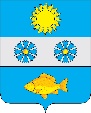 АДМИНИСТРАЦИЯ МУНИЦИПАЛЬНОГО ОБРАЗОВАНИЯКУРИЛОВСКОЕ СОБИНСКОГО РАЙОНАПОСТАНОВЛЕНИЕ18.02.2020                                                                                    № _19_                  Об утверждении муниципальной программы«Обеспечение проживающих в аварийном жилищном фонде граждан жилыми помещениями на территории муниципального образования Куриловское Собинского района на 2020-2022 годы»	В соответствии с Жилищным кодексом Российской Федерации, Федеральным законом от 21.07.2007 № 185-ФЗ «О Фонде содействия реформированию жилищно-коммунального хозяйства»,  областной адресной программы «Обеспечение устойчивого сокращения непригодного для проживания жилищного фонда Владимирской области», утверждённая постановлением администрации Владимирской области от 28.03.2019 г. № 235, руководствуясь Федеральным законом от 06.10.2003 № 131-ФЗ «Об общих принципах организации местного самоуправления в Российской Федерации»,  в целях  обеспечения устойчивого сокращения непригодного для проживания жилищного фонда муниципального образования Куриловское, руководствуясь Уставом муниципального образования Куриловское, администрация  п о с т а н о в л я е т: Утвердить муниципальную программу «Обеспечение проживающих в аварийном       жилищном фонде граждан жилыми помещениями на территории муниципального       образования Куриловское Собинского района на 2020-2022 годы»Настоящее постановление вступает в силу с момента  официального опубликования (обнародования).Контроль за  выполнением настоящего постановления  оставляю за собой.Глава администрацииКуриловское Собинского района                                                   О.В.АрабейПриложение                                                       к постановлению администрации                                                                                       Куриловское Собинского районаот 18.02.2019 №_19_ПАСПОРТмуниципальной  программы ««Обеспечение проживающих в аварийном жилищном фонде граждан жилыми помещениями на территории муниципального образования Куриловское Собинского района на 2020-2022 годы»Характеристика проблемы и обоснование необходимости ее решения программными методамиОдной из важнейших проблем жилищно-коммунальной реформы является проблема ликвидации ветхого и аварийного жилищного фонда. Его наличие не только ухудшает внешний облик, понижает инвестиционную привлекательность и сдерживает развитие инфраструктуры поселения, но и создает потенциальную угрозу безопасности и комфортности проживания граждан, ухудшает качество предоставляемых коммунальных услуг. Проблема аварийного жилищного фонда является причиной некоторых отрицательных социальных тенденций. Условия проживания в аварийном жилищном фонде оказывают негативное влияние на здоровье граждан и на демографическую ситуацию, понижают социальный статус гражданина. Проживание в аварийных жилых помещениях практически всегда связано с низким уровнем благоустройства, что создает неравные условия доступа граждан к ресурсам коммунального хозяйства и снижает возможности их использования. Большинство граждан, проживающих в аварийных жилых домах не в состоянии в настоящее время самостоятельно приобрести или получить на условиях найма жилье удовлетворительного качества. Переселение граждан из аварийного жилищного фонда является одной из наиболее актуальных задач и требует скорейшего решения. В рамках реализации Программы расселению и сносу подлежит аварийный дом, включенные в реестр аварийных домов муниципального образования Куриловское Собинского района, признанного аварийным  с                  22.11.2017 года. Жилищный фонд  муниципального образования Куриловское Собинского района  составляет 70,6 тысяч  кв. метров  (1053 домовладения) общей площади жилых помещений, из них 1,4 тысяч кв. метров – муниципальное, 69,2  тысяч кв.м. – частные жилые помещения. По муниципальному образованию Куриловское Собинского района аварийным признан дом № 3 ул. Молодежная, д. Курилово (16 квартир, из них 10 частный собственник, 6 муниципальных). 2. Полнота и достоверность сведений об аварийном жилищном фонде    Учет сведений о многоквартирном доме, признанном аварийным, осуществляется администрацией Куриловское Собинского района в автоматизированной информационной системе «Реформа ЖКХ» 2.0 Фонда в сети Интернет по адресу ais.reformagkh.ru в соответствии с методическими рекомендациями по порядку формирования и ведения реестров многоквартирных домов и жилых домов, признанных аварийными.Государственная жилищная инспекция администрации области обеспечивает проверку достоверности представленных органами местного самоуправления сведений об аварийном жилищном фонде путем проведения выездной проверки аварийных многоквартирных домов, сведения о которых представлены, а также проверки документов, на основании которых было принято решение о признании многоквартирных домов аварийными и подлежащими сносу или реконструкции.3. Критерии отбора аварийных домов на территории муниципальных образований для расселения в рамках программыОчередность расселения многоквартирного дома в рамках программы определяется  по решению жилищной комиссии муниципального образования Куриловское Собинского района. В первоочередном порядке подлежат переселению граждане из многоквартирного дома,  при наличии угрозы обрушения или при переселении граждан на основании вступившего в законную силу решения суда.4. Механизм реализации и управления программойПереселение граждан из аварийного жилищного фонда осуществляется следующими способами:-	приобретение у застройщиков жилых помещений в многоквартирных
домах, в том числе в многоквартирных домах, строительство которых не
завершено, включая многоквартирные дома, строящиеся (создаваемые) с
привлечением денежных средств граждан и (или) юридических лиц;-	строительство многоквартирных домов;выплата возмещения собственникам жилых помещений, входящих в аварийный жилищный фонд, за изымаемые жилые помещения в соответствии со статьей 32 Жилищного кодекса Российской Федерации;приобретение жилых помещений у лиц, не являющихся застройщиками домов, в которых расположены эти помещения, для предоставления их гражданам, переселяемым из аварийного жилищного фонда.Рекомендуемые требования к жилью, строящемуся или приобретаемому в рамках программы приведены в приложении 1 .Департамент жилищно-коммунального хозяйства осуществляет:-	общее руководство и управление программой;- координацию и контроль за деятельностью органов местного
самоуправления, связанных с реализацией программы, в части исполнения ими положений программы.Переселение граждан из аварийного жилищного фонда осуществляется в соответствии с действующим жилищным законодательством. Жилое помещение, предоставляемое гражданам при переселении их в соответствии с настоящей программой, может находиться по месту их жительства в границах соответствующего населенного пункта или с согласия в письменной форме этих граждан в границах другого населенного пункта области, на территории которого расположено ранее занимаемое жилое помещение. При этом отказы, в том числе неоднократные отказы граждан от предоставляемого им жилого помещения в границах другого населенного пункта не могут являться основанием для отказа в предоставлении им других жилых помещений в целях переселения из аварийного жилищного фонда в границах населенного пункта по месту их жительства или в границах другого населенного пункта области, на территории которого расположено ранее занимаемое жилое помещение.5. Оценка эффективности и прогноз ожидаемых социальных и экономических результатов от реализации программыОсновным критерием эффективности реализации программы является переселение 51 гражданина из аварийного жилищного фонда, улучшение их жилищных условий и снижение удельного веса граждан, проживающих в аварийном жилищном фонде. Общая площадь расселяемого жилья составит 725,1 кв. м.  (Приложение 2).  6. Объем финансирования программыОбщий объем финансирования программы составит -  16 218 407,07  рублей, в т.ч. Областной бюджет – 15 407 486,71 рубль, Местный бюджет  -  810 920,36 рублей. (Приложение 3):средства областного бюджета – 15 407 486,71 рублей, из них по годам:   год – 5 251 087,92 рублей;   год – 5 251 087,92 рублей;  год –  – 4 905 310, 87  рублей;средства местного бюджета – 810 920,36 рублей, из них по годам:   год – 276 373,05 рубля;   2021   год – 276 373,05 рубля;   2022  год-  258 174,26 рубля;Планируемый размер выкупной стоимости в населенных пунктах области одного квадратного метра изымаемого жилого помещения, выплачиваемой в соответствии со статьей 32 Жилищного кодекса Российской Федерации в рамках программы приравнивается к планируемой стоимости приобретения (строительства) жилых помещений в населенных пунктах области, предоставляемых гражданам в расчете на один квадратный метр общей площади жилых помещений.Фактический размер выкупной стоимости изымаемого жилого помещения, выплачиваемый в соответствии со статьей 32 Жилищного кодекса Российской Федерации, определяется органами местного самоуправления на стадии реализации программы в соответствии с Федеральным законом от 29 июля 1998 г. № 135-ФЗ «Об оценочной деятельности в Российской Федерации».7. Контроль за ходом реализации программыКонтроль за ходом реализации программы и за целевым использованием средств, направляемых в виде субсидий на мероприятия по переселению граждан из аварийного жилищного фонда, осуществляется в порядке, определенном действующим законодательством, департаментом жилищно-коммунального хозяйства администрации области, департаментом финансов, бюджетной и налоговой политики администрации области, Счетной палатой области и другими уполномоченными согласно действующему законодательству органамиПеречень многоквартирных домов, включенных в подпрограмму приведен в приложении 2 к программе. Ответственность за целевое использование субсидий на переселение граждан из аварийного жилищного фонда возлагается на органы местного самоуправления.Приложение 1 к  паспорту муниципальной программы «Обеспечение проживающих в аварийном жилищном фонде граждан жилыми помещениями на территории муниципального образования Куриловское Собинского района на 2020-2022 годы»Рекомендуемые технические требования кприобретаемому жилью  в рамках подпрограммы  Жилое помещение не должно относиться к ветхому и аварийному жилому фонду. Жилое помещение должно быть благоустроенным, не требующим капитального и текущего ремонта, в том числе косметического ремонта, быть пригодным для постоянного проживания граждан, отвечать санитарным и техническим правилам и нормам, установленным ст. 15 Жилищного кодекса РФ, Постановлением Правительства РФ от 28.01.2006 № 47 «Об утверждении Положения о признании помещения жилым помещением, жилого помещения непригодным для проживания и многоквартирного дома аварийным и подлежащим сносу или реконструкции», СанПиН 2.1.2.2645-10 «Санитарно- эпидемиологические требования к условиям проживания в жилых зданиях и помещениях. Санитарно-эпидемиологические правила и нормативы", утвержденного постановлением Главного государственного санитарного врача Российской Федерации от 10.06.2010 № 64 и иным нормативно - правовым актам.         В жилом помещении на момент его передачи не должны быть зарегистрированы лица, которые в соответствии с действующим законодательством имеют право проживания и пользования данным жилым помещением.Жилое помещение не должно быть обременено правами третьих лиц, продано, заложено, не должно состоять в споре и под арестом (запрещением), обременено рентой, арендой, наймом или какими-либо иными обязательствами.Должна отсутствовать задолженность по налоговым обязательствам, коммунальным и иным платежам, связанным с содержанием и обслуживанием жилого помещения.В жилом помещении не должны быть произведены самовольные переустройства и/или перепланировки, которые не узаконены в порядке, установленном действующим законодательством.Приложение 2 к  паспорту муниципальной программы «Обеспечение проживающих в аварийном жилищном фонде граждан жилыми помещениями на территории муниципального образования Куриловское Собинского района на 2020-2022 годы»ПЕРЕЧЕНЬ МНОГОКВАРТИРНЫХ ДОМОВ, ПРИЗНАННЫХ АВАРИЙНЫМИ ПОСЛЕ 01.01.2017 Г. ДО 01.01.2018Г,Приложение 3 к  паспорту муниципальной программы «Обеспечение проживающих в аварийном жилищном фонде граждан жилыми помещениями на территории муниципального образования Куриловское Собинского района на 2020-2022 годы»РАСПРЕДЕЛЕНИЕ СРЕДСТВ НА ПЕРЕСЕЛЕНИЕ ДОМОВ, признанных аварийными с 01.01.2017 по 01.01.2018Наименование программыМуниципальная  программа                       
«Обеспечение проживающих в аварийном жилищном фонде граждан жилыми помещениями на территории муниципального образования Куриловское Собинского района на 2020-2022 годы»Основание для          
разработки программы   Жилищный кодекс Российской Федерации;Федеральный закон от 21.07.2007 № 185-ФЗ «О Фонде содействия реформированию жилищно-коммунального хозяйства» (далее – Федеральный закон « 185-ФЗ);Указ Президента РФ от 07.05.2018 № 204 «О национальных целях и стратегических задачах развития Российской Федерации на период до 2024 года»;Национальный проект «Жильё и городская среда» утверждённый президиумом Совета при Президенте Российской Федерации по стратегическому развитию и национальным проектам от 24.12.2018 г. (протокол № 16);Федеральный проект «Обеспечение устойчивого сокращения непригодного для проживания жилищного фонда», утверждённый протоколом заседания проектного комитета по национальному проекту «Жильё и городская среда» от 21.12.2018 г. № 3;Региональный проект «Обеспечение устойчивого сокращения непригодного для проживания жилищного фонда», утверждённый Губернатором области 13.12.2018г.;Областная адресная программа «Обеспечение устойчивого сокращения непригодного для проживания жилищного фонда Владимирской области», утверждённая постановлением администрации Владимирской области от 28.03.2019 г. № 235.Заказчик программы     Администрация Куриловское Собинского района            Координатор программы  Администрация Куриловское Собинского района            Основные разработчики  программы              Администрация  Куриловское Собинского района            Цель программыФинансовое и организационное обеспечение переселения граждан из многоквартирных домов, признанных аварийными и подлежащими сносу или реконструкции в связи с физическим износом в процессе их эксплуатации.Задачи программы1.Создание безопасных и благоприятных условий проживания граждан на территории муниципального образования Куриловское Собинского района.2.Переселение граждан из жилых помещений, находящихся в аварийных многоквартирных домах, в благоустроенные жилые помещения в возможно сжатые сроки.3.Ликвидация (реконструкция) аварийных многоквартирных домов.4.Использование освободившихся земельных участков после сноса аварийных многоквартирных домов администрацией   МО Куриловское Собинского района под строительство новых объектов недвижимости по итогам реализации программы.5.Развитие жилищного строительства.Сроки реализации программы   2020 -2022 годыОбъемы и источники     
финансирования         
программы              Общий объем финансирования программы за период реализации составит 16 218 407,07  рублей, в т.ч. Областной бюджет – 15 407 486,71 рубль, Местный бюджет  -  810 920,36 рублей.2020 г. – всего 5 527 460,97 рублей в т. ч.    областной бюджет –  5 251 087,92 рублей. местный бюджет – 276 373,05 рублей.2021 г.- всего 5 527 460,97 рублей, в т.ч. областной бюджет – 5 251 087,92 рублей. местный бюджет –  276 373,05 рублей.2022 г.- всего 5 163 485,13 рублей, в т.ч. областной бюджет – 4 905 310, 87 рублей местный бюджет – 258 174,26 рублей.Ожидаемые Конечные Результаты реализации программыПлощадь аварийного многоквартирного дома (725,1 квадратный метр, 16 квартир), жители которых расселены в результате выполнения программы.Число переселённых жителей в результате выполнения программы (51 человек).Контроль  за            
выполнением программы   Администрация  МО Куриловское Собинского района, Департамент жилищно-коммунального хозяйства администрации областиПоказатель, определяющий технические и функциональные характеристикиОписание, значениеМесторасположение(указываются границы соответствующего муниципального образования).Российская Федерация, Владимирская область, Собинский районСостояниеИзолированное, благоустроенное, готовое к постоянному проживанию.Этажлюбой, кроме подвального, цокольного или мансардного.Наружные стены (материал)Железобетонные или монолитно-железобетонные, или бетонные, или кирпичные, или блок-секции, или панельно-блочные, или объемно-блочные конструкции, или деревянные.Общая площадь, кв.м.В соответствии с переселяемой площадьюВходная дверьМеталлическая или деревянная, с установленными действующими замочным блоком и ручками.Межкомнатные двериНаличие, с дверными ручками.ПолДеревянный, линолеум, ламинат, паркет или плитка.Отделка стенКухня - окраска или плитка, или обои; в других помещениях - окрашено или побелено или обои.Внутренняя отделка должна быть выполнена с соответствующим уровнем качества, без видимых повреждений (в том числе отслоений, загрязнений, сколов и т.п.).Отделка потолковВо всех помещениях – побелка или окраска или натяжной потолок.ОкнаМеталлопластиковые (не менее двух камер) или деревянные (не менее двух камер) или деревянные оконные блоки с раздельными переплетами.Системы жизнеобеспечения и безопасности:
- электроснабжениеНаличие действующих, исправных, подключённых к соответствующим инженерным сетям и коммуникациям.Системы жизнеобеспечения и безопасности:
- водоснабжение; 
- канализация;Водоснабжение: холодное – наличие, горячее – наличие или возможное  наличие нагревательного прибора воды.Водоотведение – наличие, подключенное к сетям.ОтоплениеВодяная система отопления (централизованное или индивидуальное или автономное) или печное.Сантехническое оборудование:
- раковина; 
- мойка;- ванна и/или душ;- унитазНаличие подключённых к соответствующим инженерным сетям и коммуникациям:- в кухне – мойки со смесителем,- в санузле - раковины со смесителем, ванны со смесителем или душа с поддоном или душевой кабины; унитаз в комплекте со смывным бачком.Все указанное сантехническое оборудование должно быть исправным и функционирующим, без видимых повреждений (трещин, сколов, пятен и т.д.), смесители не должны подтекать.Приготовительная печьНаличие исправной электрической или газовой печи.Внутренние электроразводки, подключенные электророзетки, электровыключатели, электропатроныНаличие силовой разводки и осветительной электропроводки, наличие розеток, выключателей, наличие разводки для плафонов под люстры.Все должно находиться в исправном рабочем состоянии. Не допускается наличие оголенной проводки, треснутых, разбитых или не функционирующих розеток, выключателей.Прибор учета потребления электроэнергииНаличие исправного прибора учета потребления электроэнергии, подключённого к соответствующим коммуникациям.Внутриквартирные приборы учета холодной, горячей воды.Наличие исправных внутриквартирных приборов учета холодной и горячей воды, подключённого к соответствующим коммуникациям.Планировка жилого помещенияВ соответствии с техническим или кадастровым паспортом№ п/пНаименование муниципального образованияАдрес многоквартирного домаГод ввода дома в эксплуатациюРешение органа местного самоуправления о признании многоквартирного дома аварийнымСведения об аварийном жилищном фонде, подлежащем расселению до 01.09.2025 годаСведения об аварийном жилищном фонде, подлежащем расселению до 01.09.2025 годаПланируемая дата окончания расселения№ п/пНаименование муниципального образованияАдрес многоквартирного домаГод ввода дома в эксплуатациюРешение органа местного самоуправления о признании многоквартирного дома аварийным Площадь кв.м.Ко-во человекПланируемая дата окончания расселения1.КуриловскоеД. Курилово, ул. Молодежная, дом 3197322.11.2017Постановление № 11439,4102020ИТОГОИТОГО1 дом – 16 квартир331,328№ п/пАдрес многоквартирного домаПланируемая дата расселенияКоличество квартирКоличество квартирКоличество квартирРасселяемая площадь жилых
помещенийРасселяемая площадь жилых
помещенийРасселяемая площадь жилых
помещенийРасселяемая площадь жилых
помещенийСтоимость переселения гражданСтоимость переселения гражданСтоимость переселения граждан№ п/пАдрес многоквартирного домаПланируемая дата расселенияВсегов том числев том числеВсегоВсегов том числев том числеВсегов том числев том числе№ п/пАдрес многоквартирного домаПланируемая дата расселенияВсегочастная
собственностьмуниципальная
собственностьмуниципальная
собственностьчастная
собственностьмуниципмльная
собственностьВсегоза счет средств
бюджета субъекта
Российской
Федерацииза счет средств
местного бюджета1Д. КуриловоУл. Молодежная, дом 32020-2022   16   10   6   6   725,1   460,5   264,6 1 649 205,18 1 566 744,92  82 460,26